Name:  Section:  Date Experiment Completed:  1.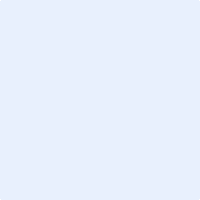 2.  Report the absorbance of your sample solution: 3. Report the concentration of Cu (in mg L-1) in your alloy estimated from the calibration curve and sample absorbance: 4.  Use an equation editor to show how you to calculate the %Cu in your alloy sample. Include actual values observed in the experiment, and report the best estimate of the true value of %Cu. Paste the equation(s) here: